Diocesi di Trento | Caritas diocesana               AVVENTO DUEMILAVENTUNOverrà dall'alto come sole che sorge
per rischiarare le tenebre e dirigere i passi su vie di pace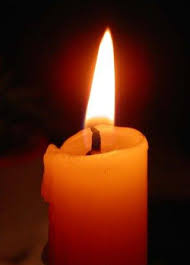 Preghiamo. Mantieni accesa in noi, Signore,la fiamma della vita.Che il buio non ci invada.Che la pigrizia non ci assalga.Che il distacco non ci arresti.Che la solitudine non ci accechi.Che la sofferenza non ci opprima.Che la paura non ci appesantisca.Che l’indifferenza non ci assolva.Che l’odio non ci sovrasti.Che la lingua non ci intorpidisca.Che le mani non ci allontanino.Il chiarore, che da Te proviene, infonda in noi, e in tutti, almeno un raggio della Tua luce. E che il calore della Tua presenzatrasformi noi in tracce vivedel Tuo amore gratuito per il mondo.Amen!nella giornata diocesana della caritàdomenica 12 dicembre 2021ti invitiamo alle 18 ad accendere una candela alla finestracome segno di speranza in comunione con tutta la diocesiLe offerte raccolte durante questa Giornata saranno destinate alle tante persone seguite dai nostri serviziArcidiocesi di Trento – Caritas diocesanaCassa Centrale Banca Credito Cooperativo IBAN: IT41G035 9901 8000 0000 0081237 Causale: Giornata della Carità 2021Diocesi di Trento | Caritas diocesana               AVVENTO DUEMILAVENTUNOverrà dall'alto come sole che sorge
per rischiarare le tenebre e dirigere i passi su vie di pacePreghiamo. Mantieni accesa in noi, Signore,la fiamma della vita.Che il buio non ci invada.Che la pigrizia non ci assalga.Che il distacco non ci arresti.Che la solitudine non ci accechi.Che la sofferenza non ci opprima.Che la paura non ci appesantisca.Che l’indifferenza non ci assolva.Che l’odio non ci sovrasti.Che la lingua non ci intorpidisca.Che le mani non ci allontanino.Il chiarore, che da Te proviene, infonda in noi, e in tutti, almeno un raggio della Tua luce. E che il calore della Tua presenzatrasformi noi in tracce vivedel Tuo amore gratuito per il mondo.Amen!nella giornata diocesana della caritàdomenica 12 dicembre 2021ti invitiamo alle 18 ad accendere una candela alla finestracome segno di speranza in comunione con tutta la diocesiLe offerte raccolte durante questa Giornata saranno destinate alle tante persone seguite dai nostri serviziArcidiocesi di Trento – Caritas diocesanaCassa Centrale Banca Credito Cooperativo IBAN: IT41G035 9901 8000 0000 0081237 Causale: Giornata della Carità 2021